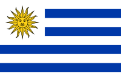 3.4.3.3. LEY DE DERECHOS Y OBLIGACIONES DE PACIENTES Y USUARIOS DE LOS SERVICIOS DE SALUD, N° 18335, DE 26 DE AGOSTO DE 2008 (URUGUAY)Art. 2 Los pacientes y usuarios tienen derecho a recibir tratamiento igualitario y no podrán ser discriminados por ninguna razón ya sea de raza, edad, sexo, religión, nacionalidad, discapacidades, condición social, opción u orientación sexual, nivel cultural o capacidad económica.